11 mai 2022  -  Championnats USSP judo MinimesLa rencontre a réuni 12 minimes, 07 garçons et 05 filles des collèges de Mahina encadrés par M. Fabien DELACHAT et du collège du TAAONE encadrés par M. Arnaud LABOUBE, le collège Notre Dame des Anges ayant déclaré forfait.15 jeunes officiels benjamins répartis en 2 groupes d'évaluateurs et arbitres ont encadré cette rencontre.Les compétiteurs minimes se sont affrontés en poules de 4 judokas sur 4 ateliers, 2 ateliers techniques (maitrise des brises chutes avant et arrière et démonstration technique libre) et 2 ateliers de combat (combat au sol et combat debout).Chaque atelier attribue de 1 à 4 points en fonction du classement du judoka dans l'atelier.A la fin des 4 ateliers, le judoka cumule les points obtenus sur chaque atelier pour un maximum de 16 points et celui qui a le plus de point gagne la rencontre.Remerciements à l'USSP pour les tee-shirts des podiums, à la Fédération Polynésienne de Judo pour les médailles.Catégorie garçons légers1er Bouygues Jules (mahina)2 Guezennec Ethan (mahina)3 Barbier Bastien (taaone)4 Teraiutiuti Numa (taaone)Catégorie garçons moyens1 Lucas Monovai (mahina)2 Barbero ghozet heimoana (mahina)3 Walker Levy teaki (taaone)Catégorie filles légères1 Deflandre ramahere (mahina)2 jacquette sohane (mahina)3 Haoatai mereana (mahina)Catégorie filles moyennes1 AMARU TEKEHU keheilani (mahina)2 Laborde Marie Ange (taaone)M. LaboubeChampionnat minimes USSP 11 mai 2022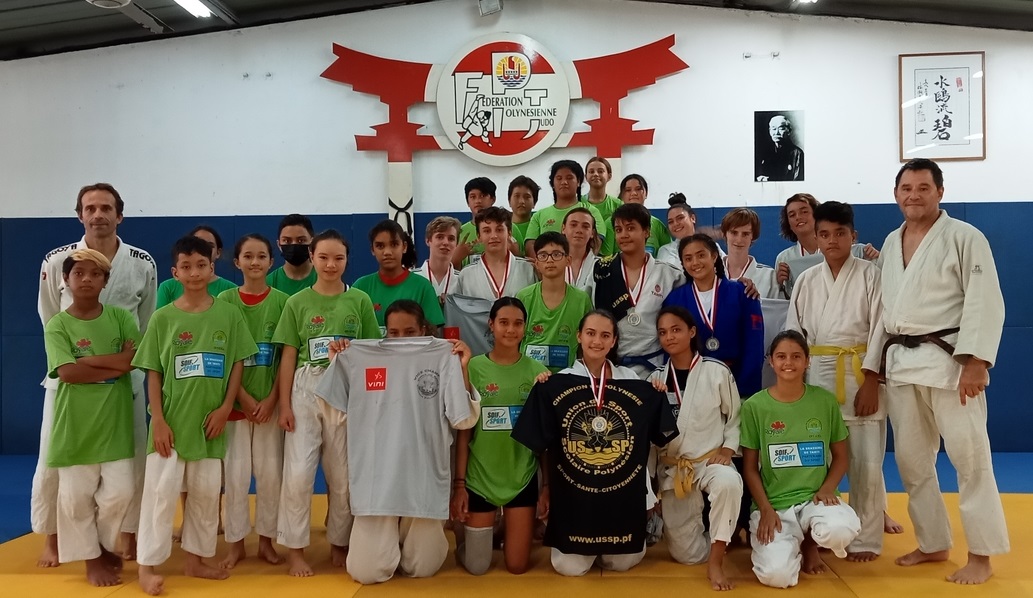 